باسمه تعالی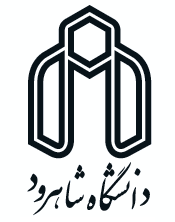 فرم ارزشیابی گزارش پیشرفت تحصیلیدانشجویان دکتریاین فرم بایستی توسط هریک از اعضاء کمیته راهبری تکمیل شود.                         نام و نام خانوادگي دانشجو :                           تاريخ ارائه گزارش پیشرفت تحصیلی :                          عنوان پايان نامه :                   مشخصات عضو هيأت کمیته راهبری :                              نام و نام خانوادگي :                           سمت :                                 تاريخ:25/.نحوه ارائه :         کيفيت ارائه، پاسخگوئي به سئوالات و رعايت زمان                  (حدود 30 دقيقه)نحوه ارائه :         کيفيت ارائه، پاسخگوئي به سئوالات و رعايت زمان                  (حدود 30 دقيقه)25/.تحقيق و پیشرفت:میزان پیشرفت در کار رساله؛ نوآوري، نحوه نيل به اهداف روش تحقيق، تجزيـه تحليـل موضوع و نتايجتحقيق و پیشرفت:میزان پیشرفت در کار رساله؛ نوآوري، نحوه نيل به اهداف روش تحقيق، تجزيـه تحليـل موضوع و نتايج25/.انضباط :ارائه گزارش در زمان مشخص شده و رعایت ضوابط دانشکدهانضباط :ارائه گزارش در زمان مشخص شده و رعایت ضوابط دانشکده                                              جمع :                                              جمع :